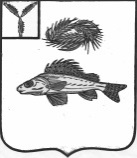 АДМИНИСТРАЦИЯНОВОСЕЛЬСКОГО МУНИЦИПАЛЬНОГО ОБРАЗОВАНИЯЕРШОВСКОГО МУНИЦИПАЛЬНОГО  РАЙОНА САРАТОВСКОЙ ОБЛАСТИПОСТАНОВЛЕНИЕот  10.03.2020 года								№ 14Об утверждении Положения                                                                           о порядке разработки прогноза                                                           социально - экономического развития администрации Новосельского муниципального образования Ершовского муниципального района Саратовской областиРуководствуясь ст. 173 Бюджетного кодекса Российской Федерации и п. 4 ст.2  Положения о бюджетном процессе в Новосельском муниципальном образовании Ершовского муниципального района Саратовской области, утвержденного решением Совета депутатов Новосельского муниципального образования Ершовского муниципального района Саратовской области  от 24.10.2019 года №46-73 «Об утверждении Положения     о бюджетном процессе Новосельского муниципального образования Ершовского                                                                муниципального района Саратовской области», администрация  Новосельского муниципального образованияПОСТАНОВЛЯЕТ:1. Утвердить прилагаемое Положение о порядке разработки прогноза социально-экономического развития Новосельского муниципального образования Ершовского муниципального района Саратовской области.2. Настоящее постановление вступает в силу со дня его официального опубликования.3. Разместить настоящее постановление на официальном сайте администрации Новосельского муниципального образования.4. Контроль за исполнением настоящего постановления оставляю за собой.Глава Новосельскогомуниципального образования				И.П. ПроскурнинаПриложение                                                                к постановлению  администрации Новосельского  МО ЕМРот 10.03.2020 года   № 14ПОЛОЖЕНИЕо порядке разработки прогноза социально-экономического развития Новосельского муниципального образования                                         Ершовского муниципального района Саратовской области  1. Общие положения1.1. Настоящее Положение устанавливает цели, задачи и порядок разработки прогноза социально-экономического развития Новосельского муниципального образования Ершовского муниципального района Саратовской области  (далее - прогноз), а также определяет порядок взаимодействия органа, уполномоченного на осуществление функций по разработке прогноза, и участников процесса прогнозирования.1.2. В Положении используются следующие понятия и термины:- прогноз - система показателей социально-экономического состояния Новосельского муниципального образования Ершовского муниципального района Саратовской области, относящихся к определенным периодам времени и рассчитанных при различных сценарных условиях социально-экономического развития Новосельского муниципального образования Ершовского муниципального района Саратовской области;- сценарные условия развития Новосельского муниципального образования Ершовского муниципального района Саратовской области  - различные внешние и внутренние условия возможных вариантов развития, задаваемые через значения выбранных показателей функционирования экономики и социального развития (в качестве таких показателей могут быть приняты индекс инфляции, уровень занятости населения, объем инвестиций и т. д.);- уполномоченный орган - Администрация Новосельского муниципального образования Ершовского муниципального района Саратовской области, осуществляющая функции по разработке прогноза.участники процесса прогнозирования:- работники администрации Новосельского муниципального образования Ершовского муниципального района Саратовской области, осуществляющие подготовку информации для разработки прогноза или рассчитывающие его отдельные параметры по видам деятельности в соответствии с установленными полномочиями;- предприятия, организации и учреждения, предоставляющие работникам администрации Новосельского муниципального образования Ершовского муниципального района Саратовской области  информацию о своей хозяйственной деятельности в части, необходимой для составления прогноза;- территориальный орган Федеральной службы государственной статистики по Саратовской  области, представляющий в установленном порядке информацию для осуществления мониторинга социально-экономического состояния Новосельского муниципального образования Ершовского муниципального района Саратовской области  по определенным показателям.1.3. Основной целью прогнозирования является повышение эффективности управления социально-экономическим развитием Новосельского муниципального образования  за счет формирования информационно-аналитической базы для подготовки различных планов и программ социально-экономического развития Новосельского муниципального образования.Результаты прогнозирования используются при:- разработке и утверждении бюджета Новосельского муниципального образования на очередной финансовый год и на плановый период;- разработке муниципальных программ Новосельского муниципального образования;- обосновании принятия решений органами местного самоуправления Новосельского муниципального образования по вопросам социально-экономического развития Новосельского муниципального образования в соответствии с установленными полномочиями.1.4. Задачи прогноза:- анализ сложившейся ситуации в экономике и социальной сфере;- выявление факторов, оказывающих существенное влияние на социально-экономическое развитие;- оценка влияния выявленных факторов в прогнозируемом периоде, выявление возможных кризисных ситуаций (явлений) в экономике и социальной сфере;- накопление статистической, аналитической и иной информации для обоснования выбора и принятия наиболее эффективных управленческих решений.1.5. В основу разработки прогноза заложены следующие принципы:- единство методических подходов и информационного обеспечения (определяет единый подход к разработке показателей прогноза с разным временным периодом);- обоснованность состава показателей прогноза;- вариантность (разработка нескольких возможных вариантов развития Новосельского муниципального образования исходя из определенной социально-экономической ситуации);- системность (комплексность) оценки перспективного состояния Новосельского муниципального образования;- преемственность и непрерывность (определяет взаимосвязь всех видов прогноза при разработке и использовании результатов прогнозирования в каждом временном периоде).2. Порядок разработки прогноза социально-экономического развития Новосельского муниципального образования.2.1. Прогноз социально-экономического развития Новосельского муниципального образования разрабатывается ежегодно в соответствии с настоящим Положением на период не менее трех лет.Прогноз на очередной финансовый год и плановый период разрабатывается путем уточнения параметров планового периода и добавления параметров второго года планового периода.В пояснительных записках к прогнозу приводится обоснование параметров прогноза, в том числе их сопоставление с ранее утвержденными параметрами, с указанием причин и факторов прогнозируемых изменений.2.2. Прогноз включает количественные и качественные характеристики развития основных отраслей экономики и социальной сферы, выраженные в системе прогнозных показателей.2.3. Изменение прогноза в ходе составления или рассмотрения проекта бюджета Новосельского муниципального образования влечет за собой изменение основных характеристик проекта бюджета.2.4. Прогноз социально-экономического развития Новосельского муниципального образования одобряется Администрацией Новосельского муниципального образования одновременно с принятием решения о внесении проекта бюджета Новосельского муниципального образования в Совет депутатов Новосельского муниципального образования.3. Полномочия уполномоченного органа и участников процесса прогнозирования по разработке прогноза3.1. Уполномоченный орган для выполнения функций по разработке прогноза:3.1.1. Организует в соответствии с возложенными полномочиями работу по разработке прогноза, руководствуясь действующим законодательством Российской Федерации о разработке прогноза социально-экономического развития на очередной год и плановый период;3.1.2. Определяет участников процесса прогнозирования, сроки разработки прогноза, перечень отраслевых прогнозных показателей, регулирует иные отношения, возникающие между участниками процесса прогнозирования по вопросам разработки прогноза;3.1.3. Осуществляет:- методическое руководство и координацию деятельности участников процесса прогнозирования по мониторингу и расчету прогнозных показателей социально-экономического развития Новосельского муниципального образования;- корректировку и внесение изменений в прогнозные показатели социально-экономического развития Новосельского муниципального образования.3.2. В целях обеспечения уполномоченным органом разработки прогноза участники процесса прогнозирования:3.2.1. Осуществляют мониторинг, прогнозирование отдельных показателей социально-экономического развития в соответствии с установленными полномочиями и представляют в установленные сроки в уполномоченный орган соответствующую информацию;3.2.2. Назначают специалистов из числа своих работников, отвечающих за подготовку информации для прогноза по соответствующим разделам системы прогнозных показателей;3.2.3. Представляют другим участникам процесса прогнозирования информацию, необходимую для разработки показателей прогноза.